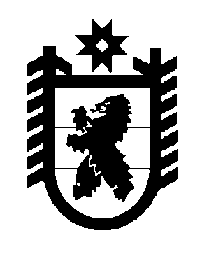 Российская Федерация Республика Карелия    ПРАВИТЕЛЬСТВО РЕСПУБЛИКИ КАРЕЛИЯПОСТАНОВЛЕНИЕот  27 июня 2013 года № 199-Пг. Петрозаводск О внесении изменений в постановление Правительства Республики Карелия от 28 марта 2012 года № 98-ППравительство Республики Карелия п о с т а н о в л я е т:Внести прилагаемые изменения в Региональную адресную программу по переселению граждан из аварийного жилищного фонда с учетом необходимости развития малоэтажного жилищного строительства на 2012-2013 годы, утвержденную постановлением Правительства Республики Карелия от 28 марта 2012 года № 98-П (Собрание законодательства Республики Карелия, 2012, № 3, ст. 470;  № 6, ст. 1157; Карелия, 2013, 26 февраля).Исполняющий обязанностиГлавы Республики  Карелия                                                      О.Ю. Громов         Приложение к постановлениюПравительства Республики Карелияот  27 июня 2013 года № 199-П                                 Изменения, которые вносятся в Региональную адресную программу по переселению граждан из аварийного жилищного фонда с учетом необходимости развития малоэтажного жилищного строительства  на 2012-2013 годы1. В разделе IV Программы:       в абзаце шестом слова «не позднее II квартала 2013 года» заменить словами «не позднее IV квартала 2013 года»;      графу «Этапы реализации» таблицы «Объем ресурсного обеспечения Программы» изложить в следующей редакции: «2012 год – IV квартал 2013 года».2. Приложение № 1 к Программе  изложить в следующей редакции:	33. Приложение № 3 к Программе изложить в следующей редакции:«Приложение № 3 к ПрограммеПланируемые показатели выполнения Программы2«Приложение № 1 к Программе2«Приложение № 1 к Программе2«Приложение № 1 к Программе2«Приложение № 1 к Программе2«Приложение № 1 к Программе2«Приложение № 1 к Программе2«Приложение № 1 к Программе2«Приложение № 1 к Программе2«Приложение № 1 к Программе2«Приложение № 1 к Программе2«Приложение № 1 к Программе2«Приложение № 1 к Программе2«Приложение № 1 к Программе2«Приложение № 1 к Программе2«Приложение № 1 к Программе2«Приложение № 1 к Программе2«Приложение № 1 к Программе2«Приложение № 1 к Программе2«Приложение № 1 к Программе2«Приложение № 1 к ПрограммеПеречень аварийных многоквартийных домов (далее – МКД)Перечень аварийных многоквартийных домов (далее – МКД)Перечень аварийных многоквартийных домов (далее – МКД)Перечень аварийных многоквартийных домов (далее – МКД)Перечень аварийных многоквартийных домов (далее – МКД)Перечень аварийных многоквартийных домов (далее – МКД)Перечень аварийных многоквартийных домов (далее – МКД)Перечень аварийных многоквартийных домов (далее – МКД)Перечень аварийных многоквартийных домов (далее – МКД)Перечень аварийных многоквартийных домов (далее – МКД)Перечень аварийных многоквартийных домов (далее – МКД)Перечень аварийных многоквартийных домов (далее – МКД)Перечень аварийных многоквартийных домов (далее – МКД)Перечень аварийных многоквартийных домов (далее – МКД)Перечень аварийных многоквартийных домов (далее – МКД)Перечень аварийных многоквартийных домов (далее – МКД)Перечень аварийных многоквартийных домов (далее – МКД)Перечень аварийных многоквартийных домов (далее – МКД)Перечень аварийных многоквартийных домов (далее – МКД)Перечень аварийных многоквартийных домов (далее – МКД)№ п/пАдресМКДДокумент,подтверж-дающийпризнание МКДаварийнымДокумент,подтверж-дающийпризнание МКДаварийнымПланируемая дата  окончанияпереселенияПланируемая дата сноса МКДЧисло жителей, всегоЧисло жителей, планируемых к переселениюОбщая площадь жилыхпомещений МКДКоличество расселяемых жилыхпомещенийКоличество расселяемых жилыхпомещенийКоличество расселяемых жилыхпомещенийРасселяемая площадь жилыхпомещенийРасселяемая площадь жилыхпомещенийРасселяемая площадь жилыхпомещенийСтоимость переселения гражданСтоимость переселения гражданСтоимость переселения гражданСтоимость переселения гражданДополни-тельные источникифинансиро-ванияПланируемая дата  окончанияпереселенияПланируемая дата сноса МКДЧисло жителей, всегоЧисло жителей, планируемых к переселениюОбщая площадь жилыхпомещений МКДвсегов том числев том числевсегов том числев том числевсегов том числев том числев том числеДополни-тельные источникифинансиро-ванияномердатаПланируемая дата  окончанияпереселенияПланируемая дата сноса МКДЧисло жителей, всегоЧисло жителей, планируемых к переселениюОбщая площадь жилыхпомещений МКДвсегочастнаясобственностьмуниципальнаясобственностьвсегочастнаясобственностьмуниципальнаясобственностьвсегоза счет средствФондаза счет средствбюджета субъектаРоссийскойФедерацииза счет средствместного бюджетаДополни-тельные источникифинансиро-ваниячело-векчело-веккв.меди-ницеди-ницеди-ницкв.мкв.мкв.мрублейрублейрублейрублейрублейИтого по субъектуИтого по субъектуXXXX1361363 735,77621552 796,9701,52 095,483 563 440,6063 992 843,2115 656 469,723 914 127,676 852 239,14Итого по городу КондопогеИтого по городу КондопогеXXXX3838477,11587452,6216,7235,913 578 000,0010 398 000,002 544 000,00636 000,006 781 879,141.г. Кондопога, ул.  Бумажников,  д. 20226.05.200604.201304.20133838477,11587452,6216,7235,913 578 000,0010 398 000,002 544 000,00636 000,006 781 879,14Итого по городу ЛахденпохьяИтого по городу ЛахденпохьяXXXX1818711,817017565,30,0565,316 959 000,0012 987 201,003 177 438,00794 361,0048 000,002.г. Лахденпохья, пер. Мель-ничный, д. 8324.05.200604.201304.201377167,4606167,40,0167,45 022 000,003 845 847,00940 922,00235 231,0014 214,043.г. Лахденпохья, ул. Заводская, д. 8124.05.200604.201304.201388321,4808321,40,0321,49 642 000,007 383 843,001 806 525,00451 632,0027 290,294.г. Лахденпохья, ул. Заозерная, д. 2224.05.200604.201304.201333223,030376,50,076,52 295 000,001 757 511,00429 991,00107 498,006 495,67Итого по городу ОлонцуИтого по городу ОлонцуXXXX1515368,2817368,240,7327,511 046 000,008 459 026,002 069 578,00517 396,0022 360,005.г. Олонец, ул. Коммунальная, д. 12721.12.200604.201304.20131515368,2817368,240,7327,511 046 000,008 459 026,002 069 578,00517 396,0022 360,00Итого по городу ПиткярантеИтого по городу ПиткярантеXXXX38381 310,219109771,1357,7413,422 789 440,6017 452 150,214 269 830,721 067 459,670,006.г. Питкяранта, квартал Строительный 1-й,  д. 18617.08.200604.201304.201355321,5523199,877,2122,65 904 980,204 522 033,641 106 357,25276 589,310,007.г. Питкяранта, ул. Западная, д. 5321.06.200604.201304.20131616301,2651223,3188,235,16 599 509,905 053 904,481 236 483,54309 121,880,008.г. Питкяранта, ул. Ленина,   д. 10425.06.200604.201304.201377407,5303153,10,0153,14 524 787,133 465 081,58847 763,64211 941,910,009.г. Питкяранта, ул. Ленина,  д. 141028.09.200604.201304.20131010280,0532194,992,3102,65 760 163,374 411 130,511 079 226,29269 806,570,00Итого по городу СуоярвиИтого по городу СуоярвиXXXX2727868,417215639,786,4553,319 191 000,0014 696 466,003 595 623,00898 911,000,0010.г. Суоярви, ул. Ленина, д. 17108.06.200704.201304.20131212398,1817269,539,0230,58 085 000,006 191 493,001 514 804,00378 703,000,0011.г. Суоярви, ул. Новоселов,   д. 4б504.03.200904.201304.20132297,221197,247,449,82 916 000,002 233 072,00546 342,00136 586,000,0012.г. Суоярви, ул. Советская,   д. 11208.06.200704.201304.201366291,8505199,60,0199,65 988 000,004 585 610,001 121 912,00280 478,000,0013.г. Суоярви, ул. Суоярвское шоссе, д. 1301105.06.200804.201304.20137781,320273,40,073,42 202 000,001 686 291,00412 565,00103 144,000,00».№ 
п/пМуниципальное образованиеРасселенная площадьРасселенная площадьРасселенная площадьРасселенная площадьРасселенная площадьКоличество расселенных помещенийКоличество расселенных помещенийКоличество расселенных помещенийКоличество расселенных помещенийКоличество расселенных помещенийКоличество переселенных жителейКоличество переселенных жителейКоличество переселенных жителейКоличество переселенных жителейКоличество переселенных жителей№ 
п/пМуниципальное образованиеI   
кварталII   
кварталIII  
кварталIV   
кварталвсего 
по годуI   
кварталII   
кварталIII  
кварталIV   
кварталвсего 
по годуI   
кварталII   
кварталIII  
кварталIV   
кварталвсего 
по году№ 
п/пМуниципальное образованиекв. мкв. мкв. мкв. мкв. мединицединицединицединицединицчеловекчеловекчеловекчеловекчеловекИтого         
по Программе  0,000,000,002796,902796,900007676000136136 1.Кондопожское городское поселение     0,000,000,00452,60452,6000015150003838 2.Лахденпохское городское поселение   0,000,000,00565,30 565,3000017170001818 3.Олонецкое городское поселение  0,000,000,00 368,20 368,20000880001515 4.Питкярантское городское поселение    0,000,000,00771,10771,1000019190003838 5.Суоярвское городское поселение 0,000,000,00639,70639,70000171700027272013 год      0,000,000,002796,902796,9000007576000136136 1.Кондопожское городское поселение     0,000,000,00452,60 452,6000015150003838 2.Лахденпохское городское поселение   0,000,000,00565,30565,3000017170001818 3.Олонецкое городское поселение  0,000,000,00368,20368,20000880001515 4.Питкярантское городское поселение    0,000,00   0,00 771,10771,10      0     19      0     19     19      0     38      0     38   38 5.Суоярвское городское поселение0,000,00   0,00 639,70639,70      0     17      0     17     17      0     27      0     27   27».